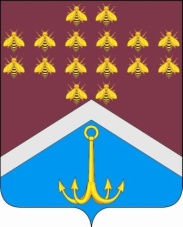 СОВЕТ НАРОДНЫХ ДЕПУТАТОВМОНАСТЫРЩИНСКОГО СЕЛЬСКОГО ПОСЕЛЕНИЯБОГУЧАРСКОГО МУНИЦИПАЛЬНОГО РАЙОНАВОРОНЕЖСКОЙ ОБЛАСТИРЕШЕНИЕот «16»февраля 2017 г. № 111      с. МонастырщинаОб отчете главы Монастырщинского сельского поселения о результатах своей деятельности, о результатах деятельности администрации Монастырщинского сельского поселения, в  том числе в решении вопросов, поставленных Советом народных депутатов Монастырщинского сельского поселения  в  2016  году В соответствии с Федеральным законом от 06.10.2003 № 131 – ФЗ «Об общих принципах организации местного самоуправления в Российской Федерации», решением Совета народных депутатов Монастырщинского сельского поселения от  25.02.2010 № 202 «Об утверждении положения  о ежегодном отчете главы Монастырщинского сельского поселения  Богучарского муниципального района  о  результатах своей деятельности, деятельности администрации  Монастырщинского сельского поселения Богучарского муниципального района, в том числе о решении  вопросов, поставленных Советом народных депутатов Монастырщинского сельского поселения  Богучарского муниципального района», Уставом Монастырщинского сельского поселения Богучарского муниципального района Совет народных депутатов Монастырщинского сельского поселения  Богучарского муниципального района Воронежской области решил:1. Работу администрации Монастырщинского сельского поселения Богучарского муниципального района в 2016 году признать удовлетворительной.2. Администрации  Монастырщинского сельского поселения Богучарского муниципального района в 2017 году обеспечить дальнейшее совершенствование своей деятельности  по повышению роли органов местного  самоуправления  в социально-экономическом развитии  сельского поселения.  Для этого:2.1.  Продолжить целенаправленную работу по более полному учету  объектов налогообложения, обеспечению своевременности и полноты уплаты земельного, имущественного и транспортного налогов.2.2.  Продолжить работу по благоустройству территории  поселения.2.3. Повысить эффективность взаимодействия с предприятиями и организациями, расположенными на территории поселения, органами территориального общественного самоуправления поселения.2.4. Для развития институтов гражданского общества и активизации форм взаимодействия органов местного самоуправления  с ними  определить совместно решаемые вопросы местного значения муниципального образования, источники финансирования, реализуемые проекты в 2017 году.2.5.  В целях увеличения поголовья скота в личных подсобных хозяйствах граждан  принять меры по развитию в личных подсобных и фермерских хозяйствах  животноводства. Проводить разъяснительную работу и оказывать содействие жителям поселения в получении субсидированных кредитов на развитие сельского хозяйства.2.6. Продолжить работу по реконструкции уличного освещения в Монастырщинским сельском  поселении.2.7.   Повысить ответственность руководителей бюджетной сферы, усилить контроль за режимом строжайшей экономии в условиях дефицита бюджетных средств  за их целевым и эффективным использованием.2.8. Осуществлять профилактические, в том числе воспитательные, пропагандистские меры, направленные на предупреждение экстремистской деятельности, профилактику коррупционных   и иных правонарушений.2.9. Повысить качество предоставления государственных и муниципальных услуг жителям муниципального образования.3. Администрации Монастырщинского сельского поселения повысить эффективность своей работы в решении экономических и социальных задач, удовлетворении нужд и потребностей населения, усилить контроль за выполнением решений Совета народных депутатов Монастырщинского сельского  поселения своевременно реагировать на изменения и дополнения, вносимые в законодательные акты Российской Федерации, Воронежской области.4. Признать утратившим силу решение Совета народных депутатов Монастырщинского сельского поселения от 02.02.2016  № 40  «Об отчете главы Монастырщинского сельского поселения о результатах своей деятельности и деятельности администрации  Монастырщинского сельского поселения в 2015 году».5. Контроль за исполнением настоящего решения возложить на постоянную комиссию Совета народных депутатов Монастырщинского сельского поселения Богучарского муниципального района  Воронежской области по бюджету, налогам, финансам  и предпринимательству, муниципальной собственности и охране окружающей среды (Сыкалова Л.В. и главу Монастырщинского сельского поселения Сывороткина Ю.Н.Глава Монастырщинского сельского поселения                           Ю.Н. Сывороткин